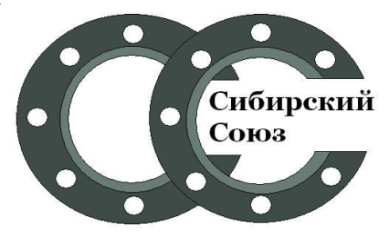                                                ПРАЙС-ЛИСТ  (МАРТ 2022)                                               ПРАЙС-ЛИСТ  (МАРТ 2022)                                               ПРАЙС-ЛИСТ  (МАРТ 2022)                                               ПРАЙС-ЛИСТ  (МАРТ 2022)                                               ПРАЙС-ЛИСТ  (МАРТ 2022)                                               ПРАЙС-ЛИСТ  (МАРТ 2022)                                               ПРАЙС-ЛИСТ  (МАРТ 2022)                                               ПРАЙС-ЛИСТ  (МАРТ 2022)                                               ПРАЙС-ЛИСТ  (МАРТ 2022)                                               ПРАЙС-ЛИСТ  (МАРТ 2022)                                               ПРАЙС-ЛИСТ  (МАРТ 2022)                                               ПРАЙС-ЛИСТ  (МАРТ 2022)Кран шаровый ст. NAVAL Cварка/СваркаКран шаровый ст. NAVAL Cварка/СваркаКран шаровый ст. NAVAL Cварка/СваркаКран шаровый ст, NAVAL Фланец/ФланецКран шаровый ст, NAVAL Фланец/ФланецКран шаровый ст, NAVAL Фланец/ФланецГИБКАЯ ВСТАВКА фланцевая.ГИБКАЯ ВСТАВКА фланцевая.ГИБКАЯ ВСТАВКА фланцевая.ДуРуЦена €ДуРуЦена €ДуРуЦена, руб.Ду15Ру4032,0Ду15Ру4064,0Ду25Ру16по запр.Ду20Ру4034,0Ду20Ру4068,0Ду32Ру162070,0Ду25Ру4035,0Ду25Ру4074,0Ду40Ру162350,0Ду32Ру4042,0Ду32Ру4080,0Ду50Ру162970,0Ду40Ру4051,0Ду40Ру4096,0Ду65Ру163940,0Ду50Ру4058,0Ду50Ру40110,0Ду80Ру164600,0Ду65Ру2588,0Ду65Ру16132,0Ду100Ру165500,0Ду80Ру25122,0Ду80Ру16175,0Ду125Ру167200,0Ду100Ру25170,0Ду100Ру16276,0Ду150Ру1610200,0Ду125Ру25283,0Ду125Ру16398,0Ду200Ру1612600,0Ду150Ру25426,0Ду150Ру16594,0Ду250Ру1624000,0Ду200Ру25883,0Ду200Ру161165,0Ду300Ру1629200,0Ду250Ру251678,0Ду250Ру162190,0Ду350Ру16по запр.Ду300Ру253290,0Ду300Ру163773,0Ду400Ру16по запр.ПРОКЛАДКА ПАРОНИТОВАЯПРОКЛАДКА ПАРОНИТОВАЯХОМУТ ДЛЯ КРЕПЛЕНИЯХОМУТ ДЛЯ КРЕПЛЕНИЯНАИМЕНОВАНИЕДуЦена, руб.  ДуЦена, руб.ДуЦена, руб.ГИБКАЯ ВСТАВКА резьбовая (Ру16)15по запр.153,020-23(1/2``)34,0ГИБКАЯ ВСТАВКА резьбовая (Ру16)201040,0204,025-28(3/4``)36,0ГИБКАЯ ВСТАВКА резьбовая (Ру16)251400,0255,031-38(1``)38,0ГИБКАЯ ВСТАВКА резьбовая (Ру16)321850,0326,042-45(1 ¼``)40,0ГИБКАЯ ВСТАВКА резьбовая (Ру16)402240,0408,048-54(1 ½``)42,0ГИБКАЯ ВСТАВКА резьбовая (Ру16)502800,05010,059-63(2``)46,06515,073-80(2 ½``)70,0НАИМЕНОВАНИЕДуЦена, руб.8016,087-91(3``)74,0НАИМЕНОВАНИЕДуЦена, руб.10020,0108-114(4``)78,0НАСОСЫ ЦИРКУЛЯЦИОННЫЕ ENSI с гайками25/47700,012530,0138-142(5``)110.0НАСОСЫ ЦИРКУЛЯЦИОННЫЕ ENSI с гайками25/67840,015040,0162-168(6``)124.0НАСОСЫ ЦИРКУЛЯЦИОННЫЕ ENSI с гайками25/814700,020050,0НАСОСЫ ЦИРКУЛЯЦИОННЫЕ ENSI с гайками32/47900,025074,0НАСОСЫ ЦИРКУЛЯЦИОННЫЕ ENSI с гайками32/68200,0300120,0НАСОСЫ ЦИРКУЛЯЦИОННЫЕ ENSI с гайками32/814900,0